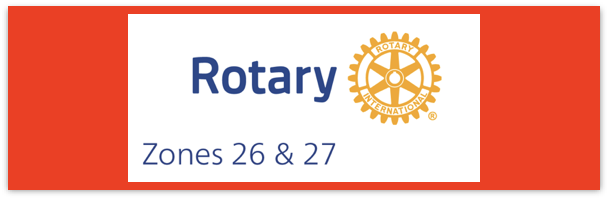 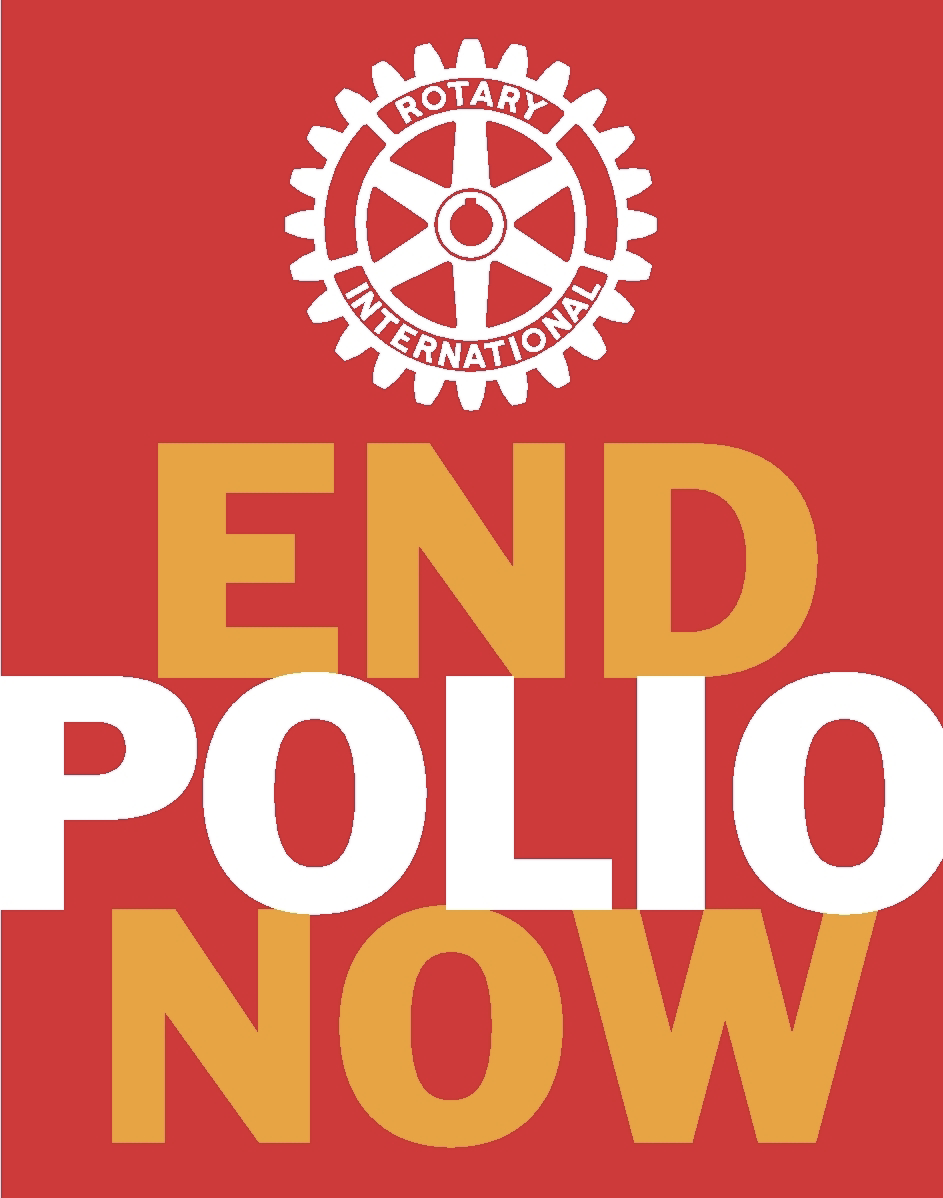 Join us on the “last mile” to end polio!!End Polio Now Coordinators/Leaders: Mike Crosby & Marny Eulberg    mikePolioPlus@outlook.com  and marnyeul@me.com Almost weekly polio update……   September 21, 2023Continued Good News—no wild poliovirus cases reported this week!    Wild Poliovirus Cases reported this week:  None  Most recent wild poliovirus cases: Afghanistan: 5/18/23                Pakistan: 7/11/23Virus detected from other sources (environmental):  Wild poliovirus=   0      cVDPV (variant) Types 1,2,3  = 11     Update from RI Trustee chair, Barry Rassin, who recently spent several days in Pakistan with the Polio Team—the two cases in Pakistan have been confirmed to be genetically the same as the wild poliovirus that has been causing the cases in Afghanistan. Pakistan is mobilizing for a national immunization campaign in October with 80,000 soldiers prepared to assist, 300,000 polio workers prepared to visit EVERY household with children, and plan to immunize 40 million children with first or subsequent doses in a four-day period!  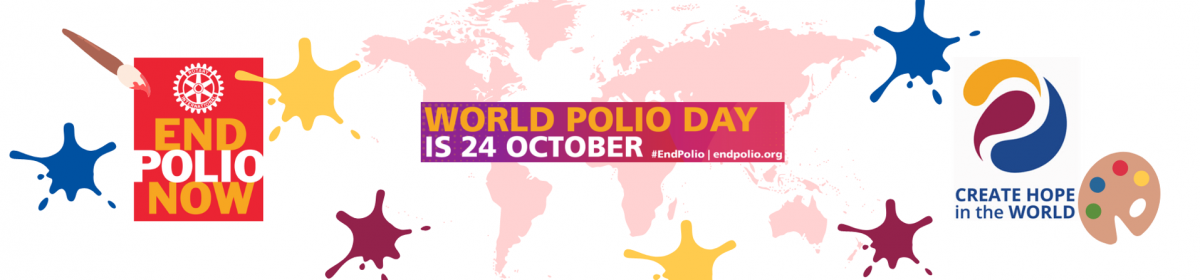 Thanks to Dick Schultz, a Florida Rotarian and Polio Education Warrior for this graphicSome World Polio Day events happening in our ZonesPlease let us know about your successes in getting the World Polio Day Public Service Announcements aired!   See attached .jpg or .pdf for flyers about the limited-edition Rick Barry signed basketballs that can be used to raise money for polio. They are now in production but you need to place your order as soon as possible.Today, I visited a Rotary club in Emmett, ID. They have done a yearly “pins for Polio” fundraiser at a bowling alley and will be partnering with a nearby Rotary Club this year because Emmett’s bowling alley has closed. Let us know about your events and we can help publicize in this update. Please register your event on the www.endpolio.org/register website!  One of the metrics that RI uses to measure the impact/effectiveness of the EPNCs is the number of clubs having a WPD event; they get numbers  from the endpolio.org website. Our Zones have not done well reporting their events. For the last 3 Rotary years the highest % of events reported from either of our zones was 6%!! I admit that as my club and District PolioPlus chair I had never taken the extra step to register the event, but I have done it this year!!Note: This update is going out to those on Bob Roger’s previous list and all Zones 2627 DGs and DPPCs. Let me know if you no longer wish to receive these updates or if you have others that should be added.   Email me: marnyeul@me.com For those of you that send out copies or use this newsletter as a template for sending info to your Polio Warriors, I have added attachments in common formats to this email message.As of 9/12/23TotalTotalTotalTotal2023 (2022ytd)2022202120202019WPV (Wild Poliovirus)   7       (27)   30     6   140  176WPV-Afghanistan   5        (2)    2    4    56    29WPV-Pakistan   2        (19)  20    1    84  147WPV- Other countries   0         (6)    8    1      0    0cVDPV circulating vaccine-derived 264      (337)8716991117  378